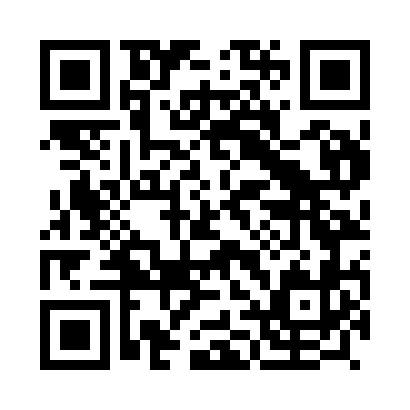 Prayer times for Genizio, PortugalWed 1 May 2024 - Fri 31 May 2024High Latitude Method: Angle Based RulePrayer Calculation Method: Muslim World LeagueAsar Calculation Method: HanafiPrayer times provided by https://www.salahtimes.comDateDayFajrSunriseDhuhrAsrMaghribIsha1Wed4:356:221:236:198:2410:042Thu4:336:211:226:208:2510:063Fri4:316:191:226:208:2610:084Sat4:296:181:226:218:2710:095Sun4:276:171:226:228:2810:116Mon4:266:161:226:228:2910:127Tue4:246:141:226:238:3010:148Wed4:226:131:226:238:3110:159Thu4:206:121:226:248:3210:1710Fri4:196:111:226:258:3310:1911Sat4:176:101:226:258:3410:2012Sun4:156:091:226:268:3510:2213Mon4:146:081:226:268:3610:2314Tue4:126:071:226:278:3710:2515Wed4:106:061:226:288:3810:2616Thu4:096:051:226:288:3910:2817Fri4:076:041:226:298:4010:2918Sat4:066:031:226:298:4110:3119Sun4:046:021:226:308:4210:3220Mon4:036:011:226:308:4310:3421Tue4:026:011:226:318:4410:3522Wed4:006:001:226:318:4510:3723Thu3:595:591:226:328:4610:3824Fri3:585:581:226:338:4710:4025Sat3:565:581:236:338:4810:4126Sun3:555:571:236:348:4910:4227Mon3:545:561:236:348:4910:4428Tue3:535:561:236:358:5010:4529Wed3:525:551:236:358:5110:4630Thu3:515:551:236:368:5210:4731Fri3:505:541:236:368:5310:49